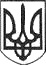 РЕШЕТИЛІВСЬКА МІСЬКА РАДАПОЛТАВСЬКОЇ ОБЛАСТІВИКОНАВЧИЙ КОМІТЕТРІШЕННЯ28 листопада 2018 року                                                                              № 255Про взяття на квартирний облік членів  сім’ї гр. Мішкова О.Л.             Керуючись п. 2 статті 30 Закону України „Про місцеве самоврядування в Україні”, ст. 36 Житлового Кодексу України та враховуючи подані документи гр. Мішкова Олега Леонідовича щодо взяття на квартирний облік членів його сім’ї, виконавчий комітет Решетилівської міської радиВИРІШИВ:         Взяти на квартирний облік членів сім’ї гр. Мішкова Олега Леонідовича, (ретуш- число, місяць, рік) р. н., а саме:         дружину – Мішкову Вікторію Вікторівну, (ретуш- число, місяць, рік) р.н.,         доньку – Мішкову Анну Олегівну, (ретуш- число, місяць, рік) р.н.,   який перебуває на квартирному обліку у списку громадян, що користуються правом першочергового одержання житлових приміщень, як учасник бойових дій в антитерористичній операції (рішення виконавчого комітету Решетилівської селищної ради від 30.01.2017 року № 9).Заступник міського голови                                                         Ю.С. ШинкарчукТищенко 2 13 80Керуючий справами                                                                О. А. ТринчукЗавідувач сектору з юридичних питаньта управління комунальним майном                                                А.С. КовальовНачальник  відділу житлово-комунального господарства, транспорту, зв’язку та з питань охорони праці                                                            С.С. ТищенкоСписок розсилкирішення виконавчого комітету Решетилівської міської радивід  28.11.2018 року  № 255 „Про взяття на квартирний облік членів  сім’їгр. Мішкова О.Л.”Керуючий справами                                                             О.А. Тринчук№ з/пАдресатКількість рішеньКількість копій1Керуючий справами -12Відділ організаційно-інформаційної роботи, документообігу та управління персоналом1-3Відділ житлово-комунального господарства, транспорту, зв’язку та з питань охорони праці -14Мішков О.Л.-1